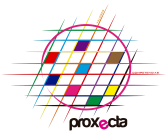 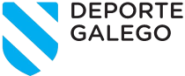 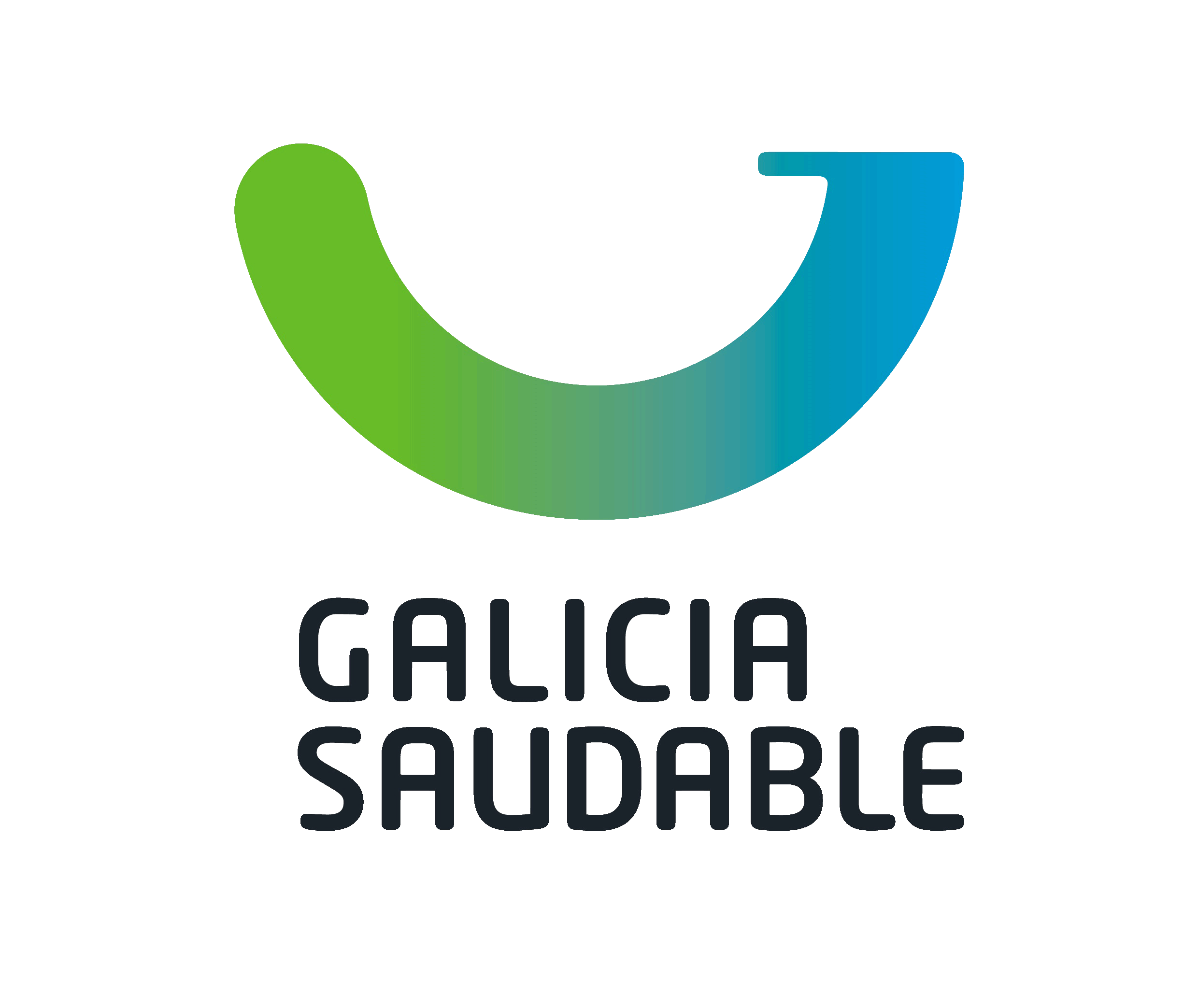 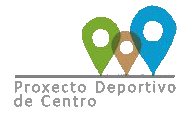 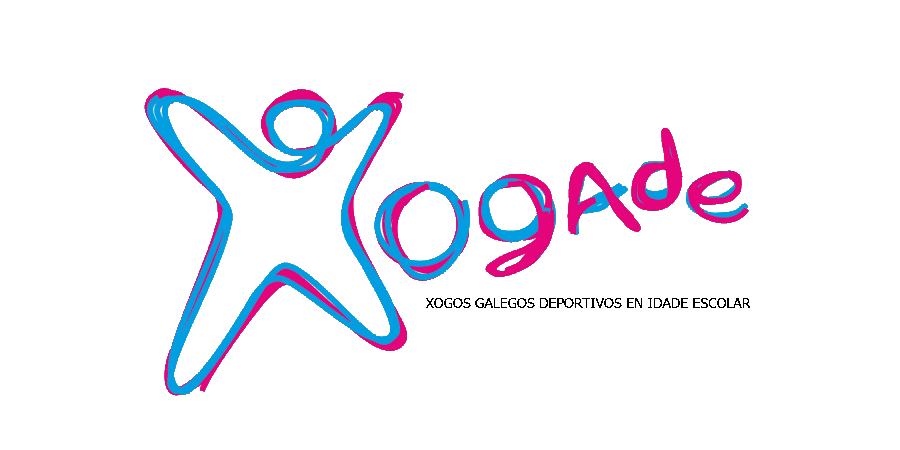 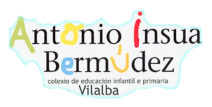 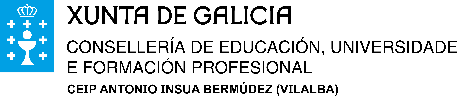 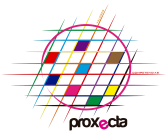 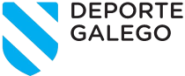 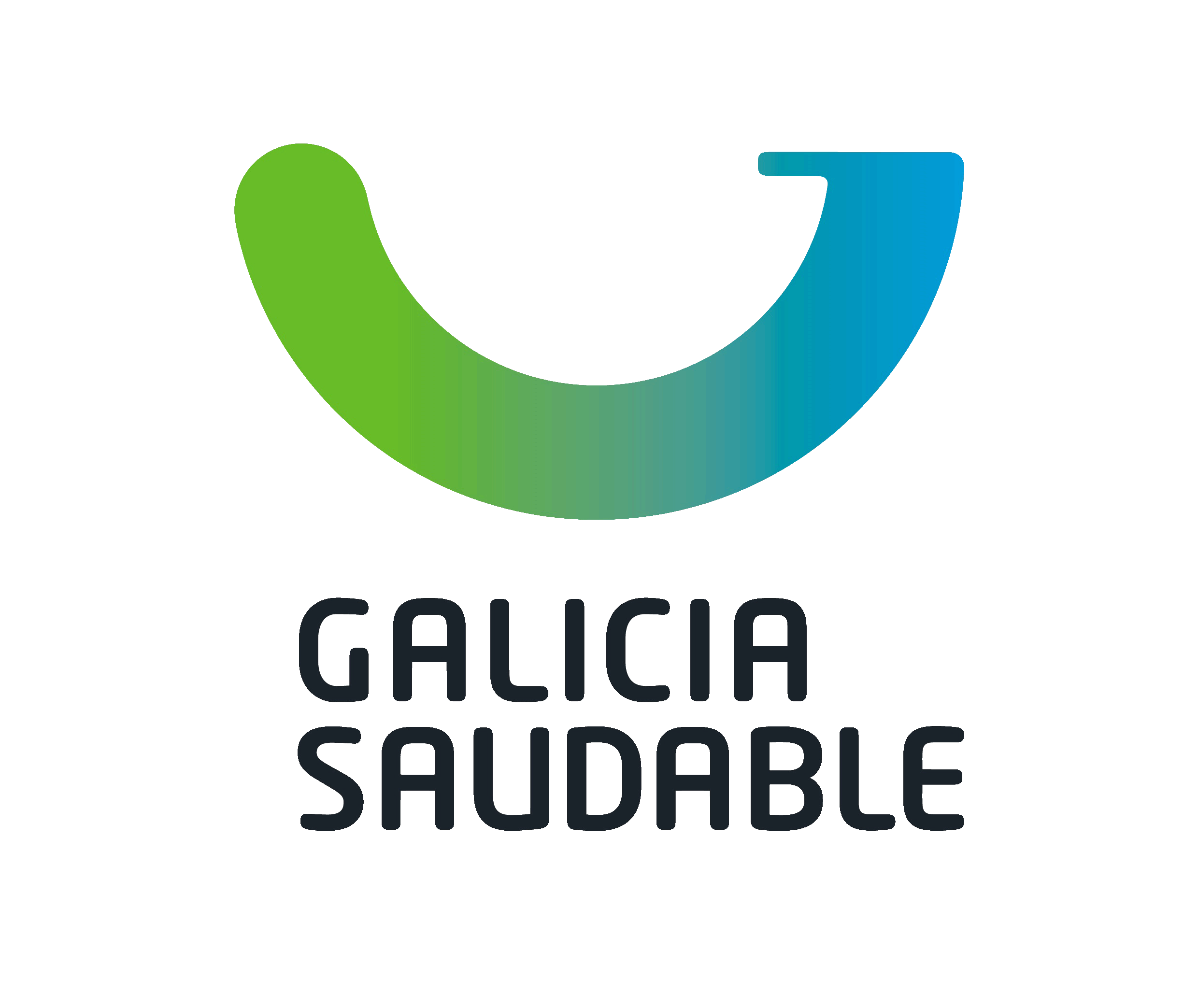 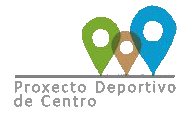 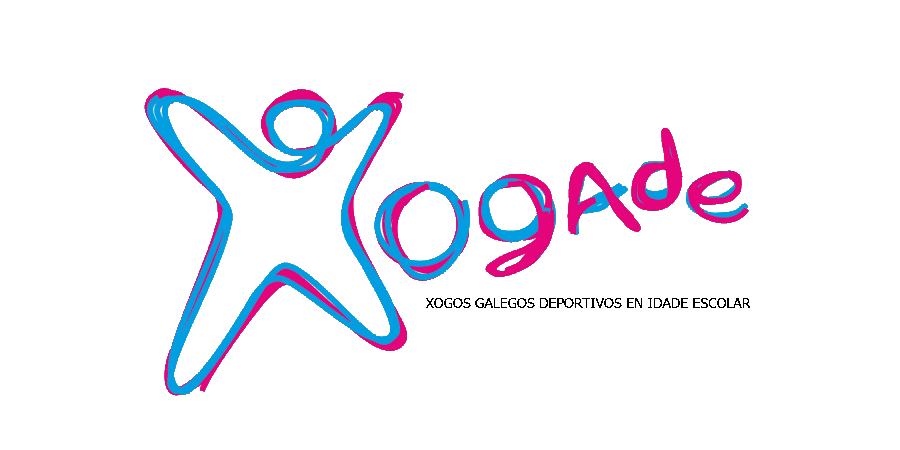 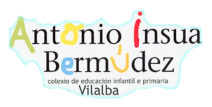 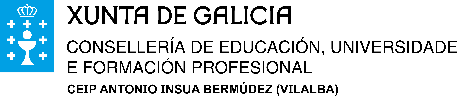 AUTORIZACIÓN ACTIVIDADE COMPLEMENTARIA XORNADA CONVIVENCIA PROMOCIÓN ATLETISMO 5º CURSODurante estes meses andamos a traballar cunha Unidade Didáctica de Atletismo, e que como punto final nos ofrecen a posibilidade de organizar unha xornada de convivencia atlética en horario lectivo, totalmente gratuíta, con outros centros educativos nas Pistas de Atletismo do Estadio Gregorio Pérez Rivera de Lugo, o mércores 22 de abril de 2020 ( ou nalgún día posterior se o tiveramos que aprazar por mor do tempo ou calquera outra razón). Persigue que o alumnado se achegue ao atletismo, que coñezan as instalacións e a diversidade de probas existentes, que coñeza o sistema de competición de diferentes modalidades e fomentar mediante o atletismo valores positivos entre os atletas. Máis información da web do centro.D./na:………………………………………………………………………………………………….…………… con DNI:……………………………………..   D./na:………………………………………………………………………………………………………………..con DNI:………………………………………En calidade de nai e, ou pai, titor e, ou titora e, ou responsables AUTORIZA e, ou AUTORIZAN ao neno/a, alumno/a de 5º curso de primaria con NOME E APELIDOS: …………………………………………………………………………………………………………A PARTICIPAR nunha xornada de aproximación ao Atletismo en horario lectivo nas Instalacións deportivas do Estadio de atletismo de Lugo Gregorio Pérez Rivera, o mércores 22 de abril de 2020 ou posteriores se por mor dalgunha razón se tivera que pospoñer.Asinado, aos efectos oportunos, en Vilalba a 3 de marzo de 2020.Sinatura nai, titora, responsable:					Sinatura pai, titor, responsable:Dna:………………………………………………					D.:…………………………………………………….AUTORIZACIÓN ACTIVIDADE COMPLEMENTARIA XORNADA CONVIVENCIA PROMOCIÓN ATLETISMO 5º CURSODurante estes meses andamos a traballar cunha Unidade Didáctica de Atletismo, e que como punto final nos ofrecen a posibilidade de organizar unha xornada de convivencia atlética en horario lectivo, totalmente gratuíta, con outros centros educativos nas Pistas de Atletismo do Estadio Gregorio Pérez Rivera de Lugo, o mércores 22 de abril de 2020 ( ou nalgún día posterior se o tiveramos que aprazar por mor do tempo ou calquera outra razón). Persigue que o alumnado se achegue ao atletismo, que coñezan as instalacións e a diversidade de probas existentes, que coñeza o sistema de competición de diferentes modalidades e fomentar mediante o atletismo valores positivos entre os atletas. Máis información da web do centro.D./na:………………………………………………………………………………………………….…………… con DNI:……………………………………..   D./na:………………………………………………………………………………………………………………..con DNI:………………………………………En calidade de nai e, ou pai, titor e, ou titora e, ou responsables AUTORIZA e, ou AUTORIZAN ao neno/a, alumno/a de 5º curso de primaria con NOME E APELIDOS: …………………………………………………………………………………………………………A PARTICIPAR nunha xornada de aproximación ao Atletismo en horario lectivo nas Instalacións deportivas do Estadio de atletismo de Lugo Gregorio Pérez Rivera, o mércores 22 de abril de 2020 ou posteriores se por mor dalgunha razón se tivera que pospoñer.Asinado, aos efectos oportunos, en Vilalba a 3 de marzo de 2020.Sinatura nai, titora, responsable:					Sinatura pai, titor, responsable:Dna:………………………………………………					D.:…………………………………………………….